МИНИСТЕРСТВО КУЛЬТУРЫ И СПОРТА РЕСПУБЛИКИ КАЗАХСТАНКОМИТЕТ ПО ДЕЛАМ СПОРТА И ФИЗИЧЕСКОЙ КУЛЬТУРЫ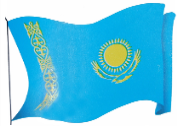 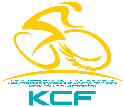 КАЗАХСТАНСКАЯ ФЕДЕРАЦИЯ ВЕЛОСИПЕДНОГО СПОРТАОткрытый Чемпионат Республики Казахстан в групповой гонке по очкам, в групповой гонке Скретч и в спринтерских видах (мужчины, женщины).Республиканские соревнования в групповых гонках (многоборье) (юноши, девушки). г. Астана. Велотрек "Сарыарка"                                                                                                      28 января 2015 г.Групповая гонка по очкам 42 круга, 7 п/ф. Юноши «А»:                 		Время гонки: 14,51		                  Средняя скорость гонки: 42,42 км/чСумма четырех этапов. Юноши группа «А».Групповая гонка по очкам 80 кругов, 8 п/ф. Женщины                 		Время гонки: 29,46	                  Средняя скорость гонки: 40,31 км/чГрупповая гонка по очкам 120 кругов, 12 п/ф. Мужчины                 		Время гонки: 38,47		                  Средняя скорость гонки: 46,41 км/ч	Гонщики № 29,30,40,51,57,60 – гонку не закончилиГрупповая гонка по очкам 36 кругов, 6 п/ф. Девушки                 		Время гонки: 13,57		                  Средняя скорость гонки: 38,70  км/чГонщики № 39,82,84,85,86,87,100 - гонку не закончили.Сумма четырех этапов. Девушки.Групповая гонка по очкам 80 кругов, 8 п/ф. Мужчины «Б»:                 		Время гонки: 25,50		 Средняя скорость гонки: 46,45  км/ч	Гонщики № 34,35,53,55 – закончили гонку с отставанием 1 кругГонщики № 37,39,42,43,52,56 – гонку не закончилиГрупповая гонка по очкам 42 круга, 7 п/ф. Юноши «Б»:                 		Время гонки: 15,02 		                  Средняя скорость гонки: 41,9 км/чГонщику № 31 очки на2 п\ф не даются за обгон группы с левой стороныГонщику № 20 очки на 3 п/ф  на даются за финиш по лазурному берегуГонщики № –7,8,11,15,16,26 -  гонку не закончилиСумма четырех этапов. Юноши группа «Б».КЕЙРИНЖенщины:			КЕЙРИНМужчины:			КОМАНДНЫЙ ЗАЧЕТГлавный судья МК                                                                     Ю.Портнягин			Главный секретарь МК                                                             Н.ЛитвиненкоМесто№гонКод UCIФ.И. спортсменаОбласть1234567“+”“-“Рез-тОчки19KAZ19990327Азен ГабиденКЗО55251712225KAZ19991121Арцыбашев ИванКар.обл.532121310327KAZ19990816Исмагилов МунирКар.обл.2323108435KAZ19990304Балтабаев АлишерСРШИКОР3587532KAZ19990407Серекбаев ИльясКар.обл.3238663KAZ19990408Филатов ЮрийАстана5117571KAZ19990702Аюпов ИльясАстана114822KAZ20000613Титов НикитаЗКО3921KAZ20000302Осетров НикитаЗКО2520-1321037KAZ20000825Сапар ЕрсайынСРШИКОР1320-1611136KAZ19991115Молотков АндрейСРШИКОР1120-18122KAZ20000111Онайбеков АдлетАстана20-201314KAZ19990103Толепберген ДинмухамедКЗО20-201412KAZ19990308Иргебай НуржанКЗО20-201524KAZ1999Чоботару ВалерийПавл. обл.20-2017KAZ19990702Гафаров ДаниилЗКОDNFМесто№Код UCIФ.И. спортсменаОбласть1 этап2 этап3 этап4 этапСумма 125KAZ19991121Арцыбашев ИванКар.обл.12812104229KAZ19990327Азен ГабиденКЗО81281240327KAZ19990816Исмагилов МунирКар.обл.5106829417KAZ19990702Гафаров ДаниилЗКО761023536KAZ19991115Молотков АндрейСРШИКОР10541961KAZ19990702Аюпов ИльясАстана47415735KAZ19990304Балтабаев АлишерСРШИКОР33713832KAZ19990407Серекбаев ИльясКар.обл.15612922KAZ20000613Титов НикитаЗКО623111037KAZ20000825Сапар ЕрсайынСРШИКОР341191121KAZ20000302Осетров НикитаЗКО729123KAZ19990408Филатов ЮрийАстана257132KAZ20000111Онайбеков АдлетАстана213Место№гонКод UCIФ.И. спортсменаОбласть12345678“+”“-“Рез-тОчки171KAZ19970414Генелева НадеждаАО25155355205130ЧЕМПИОНКА РЕСПУБЛИКИ КАЗАХСТАНЧЕМПИОНКА РЕСПУБЛИКИ КАЗАХСТАНЧЕМПИОНКА РЕСПУБЛИКИ КАЗАХСТАНЧЕМПИОНКА РЕСПУБЛИКИ КАЗАХСТАНЧЕМПИОНКА РЕСПУБЛИКИ КАЗАХСТАНЧЕМПИОНКА РЕСПУБЛИКИ КАЗАХСТАНЧЕМПИОНКА РЕСПУБЛИКИ КАЗАХСТАНЧЕМПИОНКА РЕСПУБЛИКИ КАЗАХСТАНЧЕМПИОНКА РЕСПУБЛИКИ КАЗАХСТАНЧЕМПИОНКА РЕСПУБЛИКИ КАЗАХСТАНЧЕМПИОНКА РЕСПУБЛИКИ КАЗАХСТАНЧЕМПИОНКА РЕСПУБЛИКИ КАЗАХСТАНЧЕМПИОНКА РЕСПУБЛИКИ КАЗАХСТАНЧЕМПИОНКА РЕСПУБЛИКИ КАЗАХСТАНЧЕМПИОНКА РЕСПУБЛИКИ КАЗАХСТАНЧЕМПИОНКА РЕСПУБЛИКИ КАЗАХСТАНЧЕМПИОНКА РЕСПУБЛИКИ КАЗАХСТАН270KAZ19960808Юрайтис ЕкатеринаАО51333523204520375KAZ19970627Рябова СветланаАО1252121240203616466KAZ19980317Ахметча РинатаПавл.обл.21213120-1014-64KAZ19960801Коробкова ГалинаПавл.обл.33DNF-73KAZ19980125Оспанова ЖулдызАОDNF-65KAZ19961001Лукьянова ЛолитаПавл. обл.DNF-77KAZ19980912Гаврилова ВикторияАкм.обл.DNF-62KAZ1998Кабдрахманова ИндираАстанаDNF-63KAZ19981123Кайсар НаргизКЗОDNFМесто№Код UCIФ.И. спортсменаОбласть123456789101112“+”“-“Рез-тОчки18KAZ19970120Сатликов МаксимАстана33513255204730ЧЕМПИОН РЕСПУБЛИКИ КАЗАХСТАНЧЕМПИОН РЕСПУБЛИКИ КАЗАХСТАНЧЕМПИОН РЕСПУБЛИКИ КАЗАХСТАНЧЕМПИОН РЕСПУБЛИКИ КАЗАХСТАНЧЕМПИОН РЕСПУБЛИКИ КАЗАХСТАНЧЕМПИОН РЕСПУБЛИКИ КАЗАХСТАНЧЕМПИОН РЕСПУБЛИКИ КАЗАХСТАНЧЕМПИОН РЕСПУБЛИКИ КАЗАХСТАНЧЕМПИОН РЕСПУБЛИКИ КАЗАХСТАНЧЕМПИОН РЕСПУБЛИКИ КАЗАХСТАНЧЕМПИОН РЕСПУБЛИКИ КАЗАХСТАНЧЕМПИОН РЕСПУБЛИКИ КАЗАХСТАНЧЕМПИОН РЕСПУБЛИКИ КАЗАХСТАНЧЕМПИОН РЕСПУБЛИКИ КАЗАХСТАНЧЕМПИОН РЕСПУБЛИКИ КАЗАХСТАНЧЕМПИОН РЕСПУБЛИКИ КАЗАХСТАНЧЕМПИОН РЕСПУБЛИКИ КАЗАХСТАНЧЕМПИОН РЕСПУБЛИКИ КАЗАХСТАНЧЕМПИОН РЕСПУБЛИКИ КАЗАХСТАНЧЕМПИОН РЕСПУБЛИКИ КАЗАХСТАНЧЕМПИОН РЕСПУБЛИКИ КАЗАХСТАН225KAZ19970117Жумакан АлишерАлматы55532204020317KAZ19950209Азен МадиКЗО1152123203516459KAZ19901013Миралиев СултанмуратЮКО223151203414521KAZ19900701Кузьмин СергейАлматы3232320331264KAZ19970716Маковий ДмитрийАстана231320291072KAZ19951122Минияхметов ДанисАстана5220279822KAZ19940625Лущенко СергейАлматы2120238916KAZ19970810Турар АсылханКЗО551071050KAZ19970425Цой ВладимирАО513961118KAZ19980514Гадилгерей ГадильбекЗКО20201258KAZ19950929Жанбурши  БагланЮКО12120-151338KAZ19970609Коваль ИгорьКараг. обл20-201445KAZ19980122Котов ЕвгенийАО40-401514KAZ19981004Бузин КаримКЗО60-601641KAZ19970203Шатовкин СергейКараг. обл80-8051KAZ19970114Шустов НиязАО120DNFМесто№гонКод UCIФ.И. спортсменаОбласть123456“+”“-“Рез-тОчки194KAZ20000726Пащенко СветланаАО53551812292KAZ20000824Курносова МаринаАО55321510393KAZ19990919Мырксина ВероникаАО53213148497KAZ20000416Шаповалова АнастасияАО312177599KAZ20000812Абылайханова АйнурАО2136695KAZ19990307Таласпаева ЖадыраАО225789KAZ19990507Соловьева МарияПавл. обл.114890KAZ20010506Абрамчук АленаКар.обл.3981KAZ1999Сактаганова АйжанАстана21078KAZ2000Айзахметова АнельАстана11196KAZ20010120Харламова НатальяАО1280KAZ1999Леппа ЛейлаАстана1383KAZ1999Шаншарханова АидаАстана1479KAZ19991107Кулагина КаринаАстана1591KAZ20000417Абельдинова МеруертКар.обл.1698KAZ20010605Пахотина КристинаАО20-20Место№Код UCIФ.И. спортсменаОбласть1 этап2 этап3 этап4 этапСумма 193KAZ19990919Мырксина ВероникаАО101212842292KAZ20000824Курносова МаринаАО1210101042394KAZ20000726Пащенко СветланаАО8681234497KAZ20000416Шаповалова АнастасияАО716721595KAZ19990307Таласпаева ЖадыраАО375520689KAZ19990507Соловьева МарияПавл. обл.652417799KAZ20000812Абылайханова АйнурАО234615881KAZ1999Сактаганова АйжанАстана18211990KAZ20010506Абрамчук АленаКар.обл.73101080KAZ1999Леппа ЛейлаАстана523101178KAZ2000Айзахметова АнельАстана44191296KAZ20010120Харламова НатальяАО11Место№гонКод UCIФ.И. спортсменаОбласть12345678“+”“-“Рез-т127KAZ19970320Усманов ИсламАлматы555156081224KAZ19950419Риве ДмитрийАлматы333526076336KAZ19980226Кайзер РоманКараг. обл22234049449KAZ19980608Сафаров ЕрикАО552030526KAZ19960306Щербинин ЮрийАлматы2112024654KAZ19970818Садыков ОлжасАО32023713KAZ19980621Алтайбаев АсланКЗО2202289KAZ19970616Стрельник СтаниславАстана5271020KAZ19880227Дзолба МаксимАлматы32161112KAZ19970907Али ЕрсултанКЗО111141210KAZ19961228Амандыков ЕржанКЗО331344KAZ19980306Жаксалыков АдлетАО331447KAZ19970508Пагутяк АртемАОМесто№гонКод UCIФ.И. спортсменаОбласть1234567“+”“-“Рез-тОчки128KAZ19991021Исмаилов ТимурКар.обл.5333141224KAZ20000224Ниязов БолатАстана251121110331KAZ19991129Рудер БогданКар.обл.555108438KAZ20000526Рябов ИльяСРШИКОР323197530KAZ19990122Пименов АлексейКар.обл.32128665KAZ20000830Долгих АндрейАстана538576KAZ19990324Гладилин АлександрАстана1234820KAZ20000117Жумалиев БерикЗКО2123919KAZ20000907Голубев НикитаЗКО1121018KAZ20000317Гибрат МадиЗКО11123KAZ20001014Шелегов ВладиславЗКО1229KAZ20000813Коваленко КириллКар.обл.520-151310KAZ20000717Байнияз БерикКЗО20-201433KAZ19990228Серекбаев СарымКар.обл.40-40Место№Код UCIФ.И. спортсменаОбласть1 этап2 этап3 этап4 этапСумма 14KAZ20000224Ниязов БолатАстана127121041228KAZ19991021Исмаилов ТимурКар.обл.1810123136KAZ19990324Гладилин АлександрАстана10106430431KAZ19991129Рудер БогданКар.обл.6121827530KAZ19990122Пименов АлексейКар.обл.828624638KAZ20000526Рябов ИльяСРШИКОР7471875KAZ20000830Долгих АндрейАстана443516823KAZ20001014Шелегов ВладиславЗКО35513920KAZ20000117Жумалиев БерикЗКО623111029KAZ20000813Коваленко КириллКар.обл.5381110KAZ20000717Байнияз БерикКЗО771218KAZ20000317Гибрат МадиЗКО2131319KAZ20000907Голубев НикитаЗКО123Место№ гонКод UCIФамилия ИмяОбластьОчки168KAZ19960317Заднепрянова ТатьянаКар.обл.30ЧЕМПИОНКА РЕСПУБЛИКИ КАЗАХСТАНЧЕМПИОНКА РЕСПУБЛИКИ КАЗАХСТАНЧЕМПИОНКА РЕСПУБЛИКИ КАЗАХСТАНЧЕМПИОНКА РЕСПУБЛИКИ КАЗАХСТАНЧЕМПИОНКА РЕСПУБЛИКИ КАЗАХСТАНЧЕМПИОНКА РЕСПУБЛИКИ КАЗАХСТАН266KAZ19980317Ахметча РинатаПавл. обл.20361KAZ19950329Искакова АмелияАстана16475KAZ19970627Рябова СветланаАО14570KAZ19960808Юрайтис ЕкатеринаАО12671KAZ19970414Генелева НадеждаАО10769KAZ19980110Санакбаева ЖанаркеКар.обл.9867KAZ19970704Гончарова ДарьяПавл. обл.8964KAZ19960801Коробкова ГалинаПавл. обл.71076KAZ19970822Сеитова ЖануяАО61165KAZ19961001Лукьянова ЛолитаПавл. обл.1262KAZ1998Кабдрахманова ИндираАстанаМесто№ гонКод UCIФамилия ИмяОбластьОчки132KAZ19930928Воржев ПавелКараг. обл30ЧЕМПИОН РЕСПУБЛИКИ КАЗАХСТАНЧЕМПИОН РЕСПУБЛИКИ КАЗАХСТАНЧЕМПИОН РЕСПУБЛИКИ КАЗАХСТАНЧЕМПИОН РЕСПУБЛИКИ КАЗАХСТАНЧЕМПИОН РЕСПУБЛИКИ КАЗАХСТАНЧЕМПИОН РЕСПУБЛИКИ КАЗАХСТАН231KAZ19950124Султанов ЗакиПавл. обл.2031KAZ19960225Кенеев АлмасАстана1647KAZ19970726Розенберг ЭдуардАстана1456KAZ19971012Онищук ВадимАстана12623KAZ19940323Никитин ЕгорАлматы10748KAZ19980415Пономарев СергейАО9833KAZ19960514Лентарев РоманКараг. обл8946KAZ19980711Налетов МаксимАО71015KAZ19980705Ералиев АртурКЗО6115KAZ19981117Нуралиев ЕргалиАстана1236KAZ19980226Кайзер РоманКараг. облМестоОбластьмужчиныженщиныСумма1Алматинская область1082073152г.Астана219462653Карагандинская область136752114Павлодарская область65,5118183,55г.Алматы88886Кызылординская область66,566,57Восточно-Казахстанская область14147Южно-Казахстанская область14149Западно-Казахстанская область6610Акмолинская область